	                                                                                            ΕΠΕΙΓΟΝ-ΠΡΟΘΕΣΜΙΑ                                                            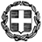 ΕΛΛΗΝΙΚΗ ΔΗΜΟΚΡΑΤΙΑ	                                                          Μαρούσι,  29-11-2016ΥΠΟΥΡΓΕΙΟ ΠΑΙΔΕΙΑΣ, ΕΡΕΥΝΑΣ ΚΑΙ ΘΡΗΣΚΕΥΜΑΤΩΝ 		Αριθμ.Πρωτ.  203151/Γ1ΓΕΝΙΚΗ ΔΙΕΥΘΥΝΣΗ ΑΝΘΡΩΠΙΝΟΥ ΔΥΝΑΜΙΚΟΥ                                Βαθμός  Προτερ.ΔΙΕΥΘΥΝΣΗ ΑΝΘΡΩΠΙΝΟΥ ΔΥΝΑΜΙΚΟΥ ΤΟΜΕΩΝ	         ΠΑΙΔΕΙΑΣ ΚΑΙ ΘΡΗΣΚΕΥΜΑΤΩΝΤΜΗΜΑ Α’ 							Α. Παπανδρέου 37, 151 80 Μαρούσι 			Ιστοσελίδα: www.minedu.gov.gr 					Πληροφορίες: Κουτρομάνου Β.		                             Τηλέφωνο: 210-3442349 				                                                                                                      ΠΡΟΣ:                                                                                                       Ως πίνακας αποδεκτώνΘΕΜΑ: Διαβίβαση εγγράφου                Σας διαβιβάζουμε σε συνημμένο αρχείο το με αριθμό πρωτοκόλλου  ΔΙΠΑΑΔ/ΕΠ/Φ.3/102/29227/24-11-2016 (Α.Δ.Α:ΩΨ7Τ465ΦΘΕ-9Σ7) έγγραφο του Τμήματος Ανάπτυξης και Αξιοποίησης Ανθρώπινου Δυναμικού της Δημόσιας Διοίκησης της Διεύθυνσης Προγραμματισμού και Ανάπτυξης Ανθρώπινου Δυναμικού του Υπουργείου Διοικητικής Ανασυγκρότησης,  με θέμα: «Ανακοίνωση Προκήρυξης για την πλήρωση θέσεων Εθνικών Εμπειρογνωμόνων στην Ευρωπαϊκή Επιτροπή», για ενημέρωση των υπαλλήλων σας και τυχόν ενέργειες.               Παρακαλείσθε, επίσης, να ενημερώσετε σχετικά τους φορείς εποπτείας σας, εφόσον υπάρχουν, και να φροντίσετε για την εφαρμογή των διαλαμβανομένων στο κοινοποιηθέν έγγραφο, εντός της ορισμένης προθεσμίας.            Οι ενδιαφερόμενοι θα πρέπει να υποβάλουν εντός της ορισμένης από την ανακοίνωση προθεσμίας τις αιτήσεις τους βάσει του ειδικού εντύπου European CV και πιθανόν μίας συνοδευτικής επιστολής αποκλειστικά σε ηλεκτρονική μορφή (αρχείο word ή pdf ), στην ηλεκτρονική διεύθυνση της Μόνιμης Αντιπροσωπείας admin@rp-grece.be (υπόψη κυρίας Στάχταρη). Επιπλέον, η παραπάνω υποβολή θα πρέπει να συνοδεύεται και με την εμπρόθεσμη διαβίβαση  εγγράφου του Φορέα στον οποίο υπάγεται οργανικά ο ενδιαφερόμενος, προκειμένου να αποδεικνύεται ότι η Υπηρεσία του έχει λάβει γνώση της αίτησης και συμφωνεί με την προώθησή της.               Οι διοικητικοί υπάλληλοι της Γενικής Γραμματείας του ΥΠ.Π.Ε.Θ. που ενδιαφέρονται να καταθέσουν αίτηση για την πλήρωση των ανωτέρω θέσεων Εθνικών Εμπειρογνωμόνων και πληρούν τα προσόντα και τις προϋποθέσεις, όπως αυτές αναφέρονται στην διαβιβαζόμενη εγκύκλιο, καλούνται να αποστείλουν το βιογραφικό τους σημείωμα (European CV), καθώς και σχετική βεβαίωση του άμεσου Προϊσταμένου τους, με την οποία δηλώνεται η συναίνεση στην προώθηση της εν λόγω υποψηφιότητας, τόσο ηλεκτρονικά στη διεύθυνση dnsi.dioik.tm.a@minedu.gov.gr, όσο και έντυπα στο Γραφείο 2034, προκειμένου αυτά να διαβιβασθούν αρμοδίως, όπως περιγράφεται παραπάνω, μέχρι:Τη Δευτέρα 05/12/2016, όσον αφορά στην προκήρυξη με καταληκτική ημερομηνία την 09η Δεκεμβρίου 2016,Την Τετάρτη 11/01/2017, όσον αφορά στην προκήρυξη με καταληκτική ημερομηνία τη 18 η Ιανουαρίου 2017.            Για περαιτέρω διευκρινίσεις επί του περιεχομένου του εγγράφου, παρακαλούνται οι ενδιαφερόμενοι να επικοινωνήσουν απευθείας με τον  φορέα έκδοσής του.	                                                                                            ΜΕ ΕΝΤΟΛΗ ΥΠΟΥΡΓΟΥ                                                                                          Η ΑΝ.ΠΡΟΪΣΤΑΜΕΝΗ ΤΗΣ ΓΕΝΙΚΗΣ Δ/ΝΣΗΣ                                                                                                               ΙΩΑΝΝΑ ΧΡΗΣΤΟΥΠΙΝΑΚΑΣ ΑΠΟΔΕΚΤΩΝ  (ΠΡΟΣ ΕΝΕΡΓΕΙΑ) :(με την υποχρέωση κοινοποίησης του παρόντος στους Προϊσταμένους Αρμοδιότητάς τους, στα νομικά πρόσωπα και φορείς εποπτείας τους)-Προϊσταμένους Γενικών Δ/νσεων-Αυτοτελείς  Δ/νσεις-Αυτοτελή  Τμήματα-Δ/νσεις Γενικής Γραμματείας Θρησκευμάτων-Ειδική Υπηρεσία Εφαρμογής Εκπαιδευτικών Δράσεων -Ενιαίος Διοικητικός Τομέας  Ευρωπαϊκών ΠόρωνΕΣΩΤΕΡΙΚΗ ΔΙΑΝΟΜΗ  : -Γραφείο  Υπουργού  - Γραφείο Υφυπουργού - Γραφείο Αναπλ. Υπουργού - Γραφεία Γενικών Γραμματέων  -Διεύθυνση Ανθρώπινου Δυναμικού Τομέων Παιδείας και Θρησκευμάτων  (Τμήματα Α΄, Β΄, Γ΄, Δ΄)